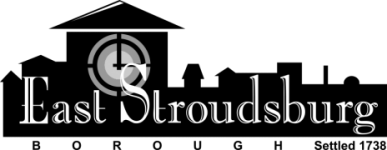 24 Analomink Street, East Stroudsburg PA  18301	Phone: 570.421.8300   Fax:  570.421.5575  Web:  www.eaststroudsburgboro.orgAPPLICATION FOR TEMPORARY SUPPLY OF WATER/TEMPORARY WATER SERVICEName of Applicant:_______________________________  Phone:_______________________________________Address:_______________________________________________________________________________________________Proposed use of temporary water service: ____________________________________________________________________________________________________________________________________________________________Location of hydrant for temporary service: ____________________________________________________________Temporary service requested for:   Date: ________________________ Time: ________________________To be terminated on:  Date: ____________________ Time: ________________________Anticipated Water Use: ____________________ Gallons ________________________ KLContact Person Name: _________________________________________ Phone: _____________________________Signature: ___________________________________________________ Date: ______________________________FOR BOROUGH USE ONLYApplication Fee/Minimum Charge Received: $________________________  Date:___________________Request for Temporary Water Service:  ________________Approved   ____________________Denied____________________________________________________ Date:_____________________________Director of Public Works____________________________________________________ Date:_____________________________Borough ManagerReason for Denial:______________________________________________________________________________Additional Charge for actual water billed $___________________ Date:__________________________Kiloliters water used _______________________ From ____________________ To__________________Amount of Additional Charge Paid $________________________ Date:__________________________Borough Manager – Brian S. Bond	President of Council – William T. Reese (2nd Ward)	Finance Officer – Ken KonzMayor – Armand M. Martinelli	Council Vice President – Sonia C. Wolbert (1st Ward)		DPW Director – Steven DeSalva, P.E.Solicitor – John C. Prevoznik, Esquire	Council Member – Roger L. DeLarco (3rd Ward)		Zoning/Codes Officer – Marvin Walton Engineer – R.K.R. Hess, Division of UTRS	Council Member – Edward Flory (4th Ward)		Asst. Codes/Health Officer – Anita EinolfEngineer, Sewer – Glace Associates, Inc.	Council Member – Maury Molin (5th Ward) 		Building Code Official – John E. Blick	Council Member – Donald Cross (6th Ward)		